Заявка на карбидкремниевые электронагревателиДанные о клиенте:Данные по заявке: Заполняя форму укажите информацию которая вам известна и имеет значение.Тип нагревательного элемента.Состав заявки.Пожалуйста, пришлите заполненный бланк нам на эл. адрес: info@elektroteni.ruДля выставления счета просим Вас прикрепить реквизиты вашей компании.Наименование организации:Наименование организации:ФИО:ФИО:Должность:Должность:Электронная почта:Телефон:ОдноконцевойКЭНАПСКЭНВПССпиральныйU-образный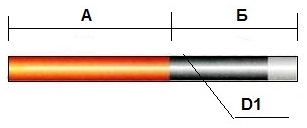 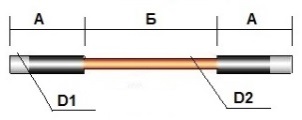 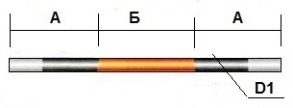 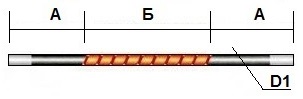 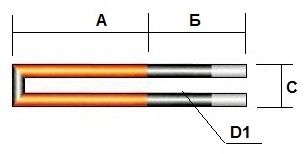 НаименованиеАБСD1D2Сопротивление, ОмКоличество, шт.Комментарии.